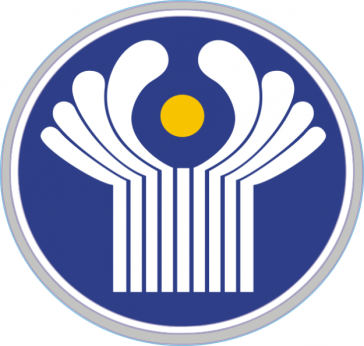 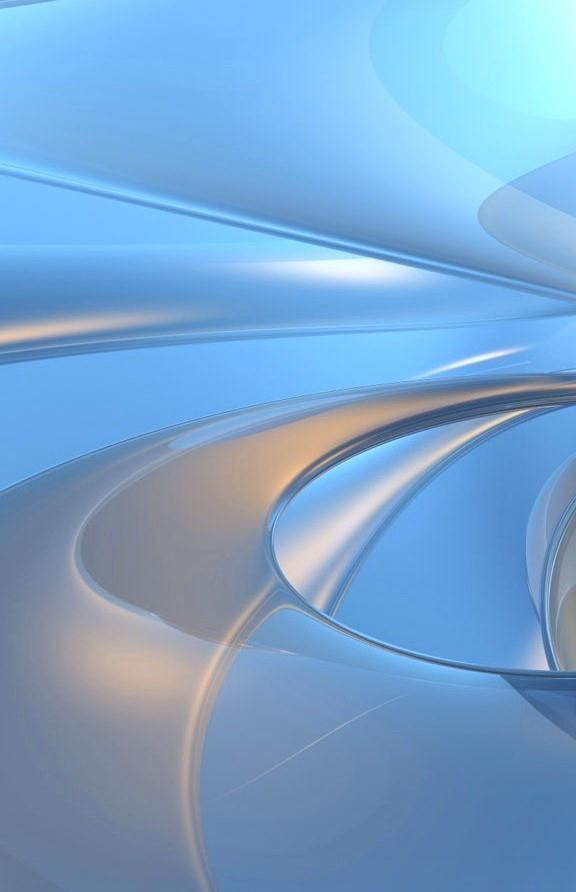 СодержаниеСубъекты аудиторской деятельности……………………………………………………………3Объем оказанных аудиторских услуг…………………………………………………………….4Клиенты………………….………………………………………………………………………….5Внешний контроль качества работы…………..………………………………………………..6Саморегулирование аудиторской профессии…………………………………………………..7Настоящие материалы подготовлены на основе информации об отдельных показателях состояния рынка аудиторских услуг в государствах-участниках СНГ по состоянию на 1 января 2013 г., представленной членами Координационного совета по бухгалтерскому учету при Исполкоме СНГ.Таблица 1Субъекты аудиторской деятельностиТаблица 2Объем оказанных аудиторских услуг за годТаблица 3КлиентыТаблица 4Внешний контроль качества работыТаблица 5Саморегулирование аудиторской профессииНа 1 январяАзербайд-жанская РеспубликаАзербайд-жанская РеспубликаРеспублика АрменияРеспублика АрменияРеспублика БеларусьРеспублика БеларусьРеспубликаКазахстанРеспубликаКазахстанКыргызская РеспубликаКыргызская РеспубликаРеспублика МолдоваРеспублика МолдоваРоссийская ФедерацияРоссийская ФедерацияРеспубликаТаджикистанРеспубликаТаджикистанРеспублика УзбекистанРеспублика УзбекистанНа 1 января201220132012201320122013201220132012201320122013201220132012201320122013Имеют право вести аудиторскую деятельность - всего (по данным реестра)98101443373673115916099961281246,2 тыс.5,7тыс.5555104104в том числе:аудиторские организации5757403314614115916072721231195,2тыс.4,8тыс.3838104104физические лица/ индивидуальные предприниматели41444-590590-1-12724551 тыс.0,9тыс.1717--1Фактически ведут аудиторскую деятельность - всего (оценка)9094443314214115516055-1171015,4тыс. 5,4тыс.4140104104в том числе:аудиторские организации4951403314214115516040-2113984,6тыс.4,6 тыс.3333104104физические лица/ индивидуальные предприниматели41434-__3-1-115-2430,8 тыс.0,8тыс.87-1-1Азербайджанская Республика Азербайджанская Республика Республика АрменияРеспублика АрменияРеспублика БеларусьРеспублика БеларусьРеспублика КазахстанРеспублика КазахстанКыргызская РеспубликаКыргызская РеспубликаРеспублика МолдоваРеспублика МолдоваРоссийская ФедерацияРоссийская ФедерацияРеспублика ТаджикистанРеспублика ТаджикистанРеспублика УзбекистанРеспублика Узбекистан2011201220112012201120122011201220112012201120122011201220112012 20112012Объем оказанных аудиторских услуг - всего (в млн. национальных денежных единиц)3479(4423,4$)3636  (4631,8 $)1270(3,3 $)1270(3,1 $)86597(10,4 $)167691(19,6 $)15077,9(101,6 $)14444,9 (95,8 $)226,8(4,9 $)234,7(4,95$)103,8(8,9 $)92,1(7,6 $)50 779,1(1577 $)51000(1679,3 $)3,5(0,7 $)9,5 (1,99 $)30392,2(16,9 $)31928(16,93 $)Доля услуг по проведению аудита в общем объеме оказанных аудиторских услуг, %76,373,499997173--17564,4-162465096,589,274,674,3Доля прочих услуг в общем объеме оказанных аудиторских услуг, %23,726,6112927-1-12535,6-13854503,510,825,425,7Азербайд-жанская Республика Азербайд-жанская Республика Республика АрменияРеспублика АрменияРеспублика БеларусьРеспублика БеларусьРеспублика КазахстанРеспублика КазахстанКыргызская Республика  Кыргызская Республика  Республика МолдоваРеспублика МолдоваРоссийская ФедерацияРоссийская ФедерацияРеспублика ТаджикистанРеспублика ТаджикистанРеспублика УзбекистанРеспублика Узбекистан201120122011201220112012201120122011201220112012201120122011201220112012Количество клиентов, отчетность которых проаудирована25372690125712585111532933643153106482186092175 59670 04420922962356363Доля аудиторских заключений соответствующего вида в общем количестве выданных аудиторских заключений, %:с выражением положительного мнения --273,063,731,533,172,467,882,083,1-288,066,271,094,153,592,593,4с выражением мнения с оговоркой-2-225,033,759,556,425,529,017,516,5-210,032,728,04,744,6--3с выражением отрицательного мнения-2-21,00,80,60,51,21,70,50,2-21,00,70,61,20,957,26,3отказом от выражения мнения-2-21,01,80,20,30,91,5-0,2-21,00,40,4-0,950,30,3Азербайд-жанская Республика Азербайд-жанская Республика Республика АрменияРеспублика АрменияРеспублика БеларусьРеспублика БеларусьРеспублика КазахстанРеспублика КазахстанКыргызская РеспубликаКыргызская РеспубликаРеспублика МолдоваРеспублика МолдоваРоссийская ФедерацияРоссийская ФедерацияРеспублика ТаджикистанРеспублика ТаджикистанРеспублика УзбекистанРеспублика Узбекистан2011201220112012201120122201120122011201220112012201120122011201220112012Количество аудиторских организаций, прошедших внешний контроль качества работы30313118214439---1213981089--4430Количество аудиторских организаций, качество работы которых подтверждено2729--18213339----1345909--3927По состояниюна 01.01.2013Азербайджанская Республика Республика АрменияРеспублика БеларусьРеспублика КазахстанКыргызская РеспубликаРеспублика МолдоваРоссийская ФедерацияРеспублика ТаджикистанРеспублика УзбекистанКоличество саморегулируемых аудиторских организаций - всего1-22-35-3Количество саморегулируемых аудиторских организаций, являющихся членами Международной федерации бухгалтеров1--1-13-1